Ostrov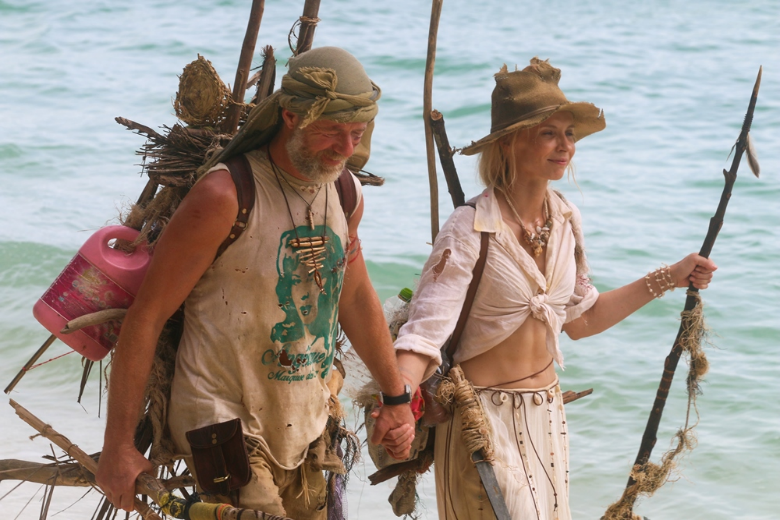 Premiéra: 2. 2. 2023 Logline Production, ČR, 2023Režie: Rudolf Havlík Producent: Petr Erben Scénář: Rudolf Havlík, Filip OberfalcerKamera: Václav TlapákHudba: Ondřej KonvičkaHrají: Jana Plodková, Jiří LangmajerJiří Langmajer, Jana Plodková a opuštěný ostrůvek v tropickém ráji. To jsou aktéři dobrodružné romantické komedie Ostrov, v níž dva lidé, kteří už spolu nechtějí být, zjistí, že hádky a spory jsou k ničemu. V divočině obzvlášť.Dobrodružná romantická komedie Ostrov vypráví o jedné katastrofální dovolené, která pro dva rozhádané manžele skončí několikaměsíční robinsonádou na opuštěném tropickém ostrůvku. Pro záchranu a přežití jim pak nezbývá nic jiného, než si začít znovu naslouchat a najít k sobě cestu zpátky. Jejich příběh začíná v luxusním exotickém resortu, kde jsou Alice (Jana Plodková) a Richard (Jiří Langmajer) konečně po letech na dovolené, jenže věci se zvrtnou. Richard Alici oznámí, že se chce rozvést. Alice je zaskočená a jejich exotická dovolená tím okamžitě končí. Alice chce odjet domů ihned, je jedno jak. Richard tedy sežene odvoz nákladním letadlem, protože nic jiného neletí. Jejich let ale ztroskotá a Richard s Alicí uvíznou na opuštěném ostrově uprostřed oceánu. Katastrofa je sice katastrofa, ale i tak se Alice rozhodne, že budou žít odděleně a rozdělí ostrov na dvě poloviny. Jedna je Richardova a druhá její. Netrvá to dlouho a uvědomí si, že aby na ostrově přežili, musí spolupracovat a také si vyříkat spoustu věcí.Režisér Rudolf Havlík film Ostrov přibližuje slovy: „Mám rád Richarda a Alici a to, jakým způsobem je Jana s Jirkou zahráli. Jany humor a Jirkova nabručenost spolu tak nádherně fungují, že se mi pokaždé rozbuší srdce, jen když je vidím ve scéně společně. Ostrov je dobrodružná komedie v pravém slova smyslu a všichni, kteří rádi cestují, nebo mají jednoduše rádi dobrodružství a romantiku, si přijdou na své.“Přístupnost: 	nevhodné pro děti do 12 letŽánr:	komedie / dobrodružný / romantickýVerze: 	českáStopáž:	100 minutFormát:	2D DCP, zvuk 5.1Monopol do:	2. 2. 2033Programování: 	Zuzana Černá, GSM: 602 836 993, cerna@cinemart.cz	Filmy si objednejte na www.disfilm.cz